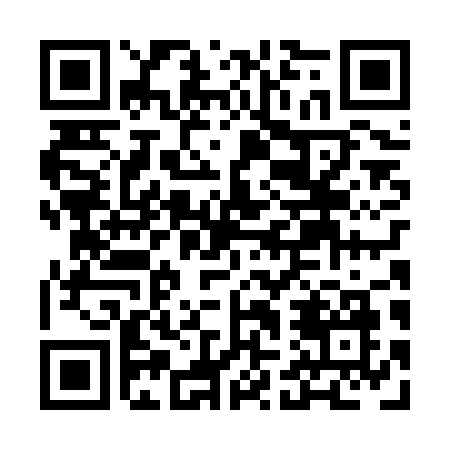 Prayer times for Ten Mile Lake, Nova Scotia, CanadaMon 1 Jul 2024 - Wed 31 Jul 2024High Latitude Method: Angle Based RulePrayer Calculation Method: Islamic Society of North AmericaAsar Calculation Method: HanafiPrayer times provided by https://www.salahtimes.comDateDayFajrSunriseDhuhrAsrMaghribIsha1Mon3:325:281:156:379:0210:572Tue3:335:281:156:379:0110:573Wed3:345:291:156:379:0110:564Thu3:355:301:156:379:0110:555Fri3:365:301:156:379:0010:556Sat3:375:311:166:379:0010:547Sun3:385:321:166:369:0010:538Mon3:395:321:166:368:5910:529Tue3:405:331:166:368:5910:5110Wed3:425:341:166:368:5810:5011Thu3:435:351:166:368:5710:4912Fri3:445:361:166:358:5710:4813Sat3:465:371:176:358:5610:4714Sun3:475:381:176:358:5510:4515Mon3:495:381:176:348:5510:4416Tue3:505:391:176:348:5410:4317Wed3:525:401:176:348:5310:4118Thu3:535:411:176:338:5210:4019Fri3:555:421:176:338:5110:3920Sat3:565:431:176:328:5110:3721Sun3:585:441:176:328:5010:3522Mon4:005:451:176:318:4910:3423Tue4:015:461:176:318:4810:3224Wed4:035:471:176:308:4710:3125Thu4:055:491:176:298:4510:2926Fri4:065:501:176:298:4410:2727Sat4:085:511:176:288:4310:2628Sun4:105:521:176:278:4210:2429Mon4:115:531:176:278:4110:2230Tue4:135:541:176:268:4010:2031Wed4:155:551:176:258:3810:18